學生社團社課日誌說明：1.社課日誌請於當週詳實填寫社課日誌並交回。      2.請指導老師反饋每週學生上課情況。學生社團社課日誌紀實照片     說明：請上傳當日4張不重複之照片以供佐證。社團名稱社團名稱社課地點組織總人數缺席實到指導老師出席指導老師出席指導老師出席有　無週次社課日期本堂若為補課請勾選本堂若為補課請勾選本堂若為補課請勾選本堂若為補課請勾選週次社課日期本堂若為補課請勾選本堂若為補課請勾選本堂若為補課請勾選本堂若為補課請勾選有請假人數有請假人數有請假人數社課主題1.2.3.4.5.6.1.2.3.4.5.6.1.2.3.4.5.6.1.2.3.4.5.6.1.2.3.4.5.6.1.2.3.4.5.6.1.2.3.4.5.6.1.2.3.4.5.6.序學號學號姓名社課主題1.2.3.4.5.6.1.2.3.4.5.6.1.2.3.4.5.6.1.2.3.4.5.6.1.2.3.4.5.6.1.2.3.4.5.6.1.2.3.4.5.6.1.2.3.4.5.6.1.社課主題1.2.3.4.5.6.1.2.3.4.5.6.1.2.3.4.5.6.1.2.3.4.5.6.1.2.3.4.5.6.1.2.3.4.5.6.1.2.3.4.5.6.1.2.3.4.5.6.2.社課主題1.2.3.4.5.6.1.2.3.4.5.6.1.2.3.4.5.6.1.2.3.4.5.6.1.2.3.4.5.6.1.2.3.4.5.6.1.2.3.4.5.6.1.2.3.4.5.6.3.社課主題1.2.3.4.5.6.1.2.3.4.5.6.1.2.3.4.5.6.1.2.3.4.5.6.1.2.3.4.5.6.1.2.3.4.5.6.1.2.3.4.5.6.1.2.3.4.5.6.4.社課主題1.2.3.4.5.6.1.2.3.4.5.6.1.2.3.4.5.6.1.2.3.4.5.6.1.2.3.4.5.6.1.2.3.4.5.6.1.2.3.4.5.6.1.2.3.4.5.6.5.社課主題1.2.3.4.5.6.1.2.3.4.5.6.1.2.3.4.5.6.1.2.3.4.5.6.1.2.3.4.5.6.1.2.3.4.5.6.1.2.3.4.5.6.1.2.3.4.5.6.6.社課主題1.2.3.4.5.6.1.2.3.4.5.6.1.2.3.4.5.6.1.2.3.4.5.6.1.2.3.4.5.6.1.2.3.4.5.6.1.2.3.4.5.6.1.2.3.4.5.6.7.社課內容 (條列式章節)1.2.3.4.5.6.1.2.3.4.5.6.1.2.3.4.5.6.1.2.3.4.5.6.1.2.3.4.5.6.1.2.3.4.5.6.1.2.3.4.5.6.1.2.3.4.5.6.未請假人數未請假人數未請假人數社課內容 (條列式章節)1.2.3.4.5.6.1.2.3.4.5.6.1.2.3.4.5.6.1.2.3.4.5.6.1.2.3.4.5.6.1.2.3.4.5.6.1.2.3.4.5.6.1.2.3.4.5.6.序序學號姓名社課內容 (條列式章節)1.2.3.4.5.6.1.2.3.4.5.6.1.2.3.4.5.6.1.2.3.4.5.6.1.2.3.4.5.6.1.2.3.4.5.6.1.2.3.4.5.6.1.2.3.4.5.6.1.1.社課內容 (條列式章節)1.2.3.4.5.6.1.2.3.4.5.6.1.2.3.4.5.6.1.2.3.4.5.6.1.2.3.4.5.6.1.2.3.4.5.6.1.2.3.4.5.6.1.2.3.4.5.6.2.2.社課內容 (條列式章節)1.2.3.4.5.6.1.2.3.4.5.6.1.2.3.4.5.6.1.2.3.4.5.6.1.2.3.4.5.6.1.2.3.4.5.6.1.2.3.4.5.6.1.2.3.4.5.6.3.3.社課內容 (條列式章節)1.2.3.4.5.6.1.2.3.4.5.6.1.2.3.4.5.6.1.2.3.4.5.6.1.2.3.4.5.6.1.2.3.4.5.6.1.2.3.4.5.6.1.2.3.4.5.6.4.4.社課內容 (條列式章節)1.2.3.4.5.6.1.2.3.4.5.6.1.2.3.4.5.6.1.2.3.4.5.6.1.2.3.4.5.6.1.2.3.4.5.6.1.2.3.4.5.6.1.2.3.4.5.6.5.5.社課內容 (條列式章節)1.2.3.4.5.6.1.2.3.4.5.6.1.2.3.4.5.6.1.2.3.4.5.6.1.2.3.4.5.6.1.2.3.4.5.6.1.2.3.4.5.6.1.2.3.4.5.6.6.6.學習/討論要點(條列式說明)1.2.3.4.5.6.1.2.3.4.5.6.1.2.3.4.5.6.1.2.3.4.5.6.1.2.3.4.5.6.1.2.3.4.5.6.1.2.3.4.5.6.1.2.3.4.5.6.1.2.3.4.5.6.1.2.3.4.5.6.1.2.3.4.5.6.1.2.3.4.5.6.指導老師反饋學生上課情況填表人填表人填表人學生社團負責人學生社團負責人學生社團負責人指導老師指導老師指導老師生活事務中心生活事務中心生活事務中心生活事務中心社課日期社課地點照片說明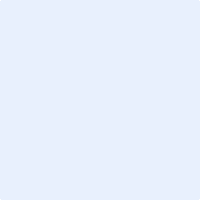 